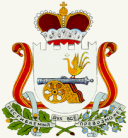 АДМИНИСТРАЦИЯ   ИГОРЕВСКОГО  СЕЛЬСКОГО  ПОСЕЛЕНИЯ                            ХОЛМ-ЖИРКОВСКОГО РАЙОНА СМОЛЕНСКОЙ ОБЛАСТИПОСТАНОВЛЕНИЕот  18.04.2018г.        №  14Об утверждении реестрамуниципальных услугВ целях обеспечения реализации административной реформы на территории муниципального образования «Холм-Жирковский район» Смоленской области Администрация Игоревского сельского поселения Холм-Жирковского района Смоленской области ПОСТАНОВЛЯЕТ:1.Утвердить прилагаемый реестр муниципальных услуг.2. Разместить реестр муниципальных услуг на официальном сайте Администрации Игоревского сельского поселения Холм-Жирковского района Смоленской области.3.Постановление Администрации Игоревского сельского поселения Холм-Жирковского района Смоленской области от 19.12.2017года № 72 « Об утверждении реестра муниципальных услуг» считать утратившим силу.3. Контроль за исполнением настоящего постановления оставляю за собой.Глава муниципального образованияИгоревского сельского поселенияХолм-Жирковского районаСмоленской области                                                      Т.А.Семенова                                                                                 УТВЕРЖДЕНО                                                                       Постановлением Администрации                                                                       Игоревского сельского поселения                                                                       Холм-Жирковского района                                                                       Смоленской области                                                                       от 18.04.2018г. № 14                                 Реестр муниципальных услуг№ п/пНаименование муниципальной услуги Реквизиты документа1.Прием заявлений , документов , а так же  постановка граждан  на учет в качестве нуждающихся в жилых помещениях, предоставляемых по договору социального найма.Постановление Администрации Игоревского сельского поселения от 16.04.2013г. № 28(в ред. От 15.05.2013г. № 40, от 19.12.2013г. №93, от 10.03.2016г. № 112. Выдача архивных справок, архивных выписок и копий архивных документов.Постановление Администрации Игоревского сельского поселения от 16.04.2013г. № 29(в ред. От 15.05.2013г. № 41, от 19.12.2013г. № 94, от 10.03.2016г. № 143.Выдача документов ( единого жилищного документа, копии финансово-лицевого счета, выписки из домовой книги, карточки учета собственника жилого помещения, справок и иных документов)Постановление Администрации Игоревского сельского поселения от 16.04.2013г. № 27(в ред. От 19.12.2013г. № 94, от 10.03.2016г. № 154.Рассмотрение обращений гражданПостановление администрации Игоревского сельского поселения от 10.03.2011г. № 13. (в ред.от 16.03.2015г. № 15. № 9 от 10.03.2016г.)5.Предоставление информации о порядке предоставления коммунальных услугПостановление Администрации Игоревского сельского поселения от 31.05.2012г. № 48(в ред. От 17.06.2013г. № 47, от 10.03.2016г. № 10)6.Предоставление выписки из реестра муниципального имущества муниципального образованияПостановление Администрации Игоревского сельского поселения от 13.12.2017г. № 697.Осуществление передачи ( приватизации) жилого помещения в собственность граждан Постановление Администрации Игоревского сельского поселения от 13.12.2017г. № 688.Предоставление письменных разъяснений налогоплательщикам по вопросам применения нормативных правовых актов муниципального образования о местных налогах и сборахПостановление Администрации Игоревского сельского поселения от 18.04.2018г. № 13